Name: ___________________________________  Block: ___________Mr. Gorham’s U.S. History Website 2018-19 (10 Pts)Scavenger Hunt  How many tabs appear on the website (at the top)?How many tabs refer to Units of United States History?Where would you find information designed to assist you in organizing and writing your Junior Research Paper?Under which tab would you be likely to find Course Expectations?Are documents printable from the website?Look at the Imperialism tab.  There is a brief lesson on the Latin roots of the words colonialism and imperialism.What is the Latin root of colonialism? ___________________________What is the Latin root of imperialism? __________________________America fought against fascism in World War II.  See if you can find Mr. Gorham’s notes on fascism—write down the definition from those notes:Staying with the Second World War, how many lessons are in that Unit?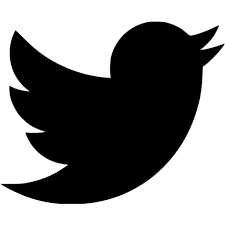 Are you following @WADaily History? If not, I urge you to do so.If you miss a class, could you go to the website and locate the notes from that day?If you miss a Homework, could you find a list of Homeworks on the website? Where?The Movies tab recommends many, many great films.  Have you seen any of them?  If so, which ones?